     OBS.: A agenda, esse ano vem junto ao kit de livros!        2º ANO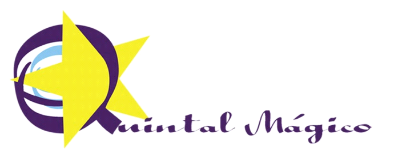 LISTA DE MATERIAL PARA 2021 - USO INDIVIDUAL        2º ANOLISTA DE MATERIAL PARA 2021 - USO INDIVIDUALTODOS OS ITENS DEVEM CONTER O NOME DO ALUNO01Caderno grande capa dura- 1 matéria01Caderno Pequeno p/ Inglês01Avental de tecido para as aulas de artes01Gibi 02Pastinhas de plástico c/ grampo trilho – Tam. A401Estojo Escolar contendo: 1 apontador bom, 1 borracha macia, 1 caixa de lápis de cor grande com 12 cores, 1 cola pequena bastão, 1 jogo de canetinhas com 12 cores, 02 lápis de escrever, 1 régua 30 cm (sem muitos enfeites), 1 tesoura boa sem ponta, 1 Pincel (8) (se ainda não tem)